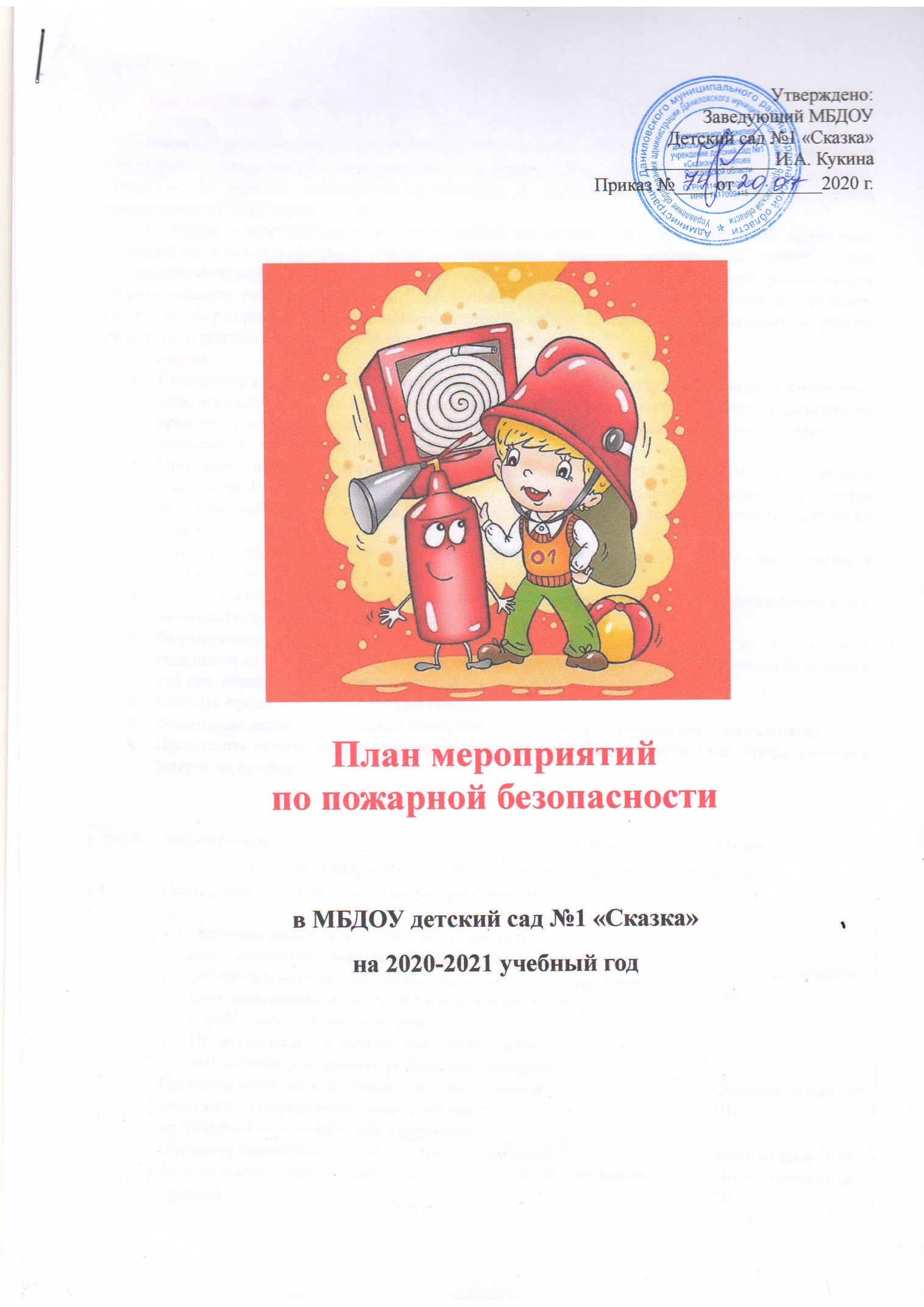          Пояснительная записка       Основной целью проводимой работы является обеспечение безопасного функционирования учреждения, своевременное обнаружение и предотвращение опасных проявлений и ситуаций, связанных с угрозой возникновения пожаров и персонала и воспитанников в период нахождения на территории и в здании.         С целью предупредительных мероприятий по исключению возникновения нештатных ситуаций на объекте и вне его планируется проведение различных мероприятий с сотрудниками и воспитанниками ДОУ, а также их родителями, что позволит усовершенствовать педагогическую работу по основам безопасности жизнедеятельности, качественно улучшить работу по формированию безопасного поведения у детей, активизировать совместную работу педагогов и родителей по организации данной деятельности          Задачи:Содержать в исправном состоянии установленных систем охранно-пожарной сигнализации, аварийного автоматического пожаротушения, внутреннего пожарного водопровода, средств противопожарной защиты, включая первичные средства тушения пожаров – огнетушители всех типов, пожарные щиты;Проводить противопожарную пропаганду, обучение работников мерам пожарной безопасности. Работники должны уметь ориентироваться по плану эвакуации, знать порядок действий в случае пожара, как осуществлять эвакуацию материальных ценностей из здания;Совершенствовать работу сотрудников ДОУ по предупреждению детской гибели и травматизма при пожаре;Систематизировать знания детей о причинах возникновения пожаров, подведение к пониманию вероятных последствий детских шалостей;Формировать у детей навыков безопасного поведения в быту, чувства повышенной опасности при обращении с огнем и электроприборами, соблюдение техники безопасности при обращении с ними;Обучать правилам поведения при пожаре;Знакомить  детей с профессией пожарного и техникой, помогающей тушить пожар;Привлекать родителей к изучению правил пожарной безопасности и мер профилактики в быту и на природе.№п/пМероприятиеСрокОтветственные                                Организационные и технические мероприятия                                Организационные и технические мероприятия                                Организационные и технические мероприятия                                Организационные и технические мероприятия1.Подготовка детского сада к новому учебному году:Проверка наличия и исправности (технического состояния) огнетушителей,Заблаговременная очистка подвалов, складских помещений от ненужного инвентаря, строительного и иного мусора.Проверка наличия замков, комплектов запасных ключей к основным и запасным выходамДо 1 августаОтветственный за ПБ2.Проверка наличия и состояния на этажах планов эвакуации, трафаретных указателей места нахождения огнетушителей, телефонов.Ответственный за ПБ3.Изучение нормативных документов по пожарной безопасности федерального и регионального уровнейпостоянноЗаведующий ДОУ,
Ответственный за ПБ4.Подписание актов в соответствии с нормативными документами по пожарной безопасности.По графикуЗаведующий ДОУ5.Рассмотрение на административных совещаниях, педагогических советах состояния пожарной безопасности в ДОУ и принятие первоочередных мер по усилению противопожарного режима.В течение года по плану ДОУЗаведующий ДОУ,
Ответственный за ПБ6.Контроль соблюдения требований пожарной безопасности:                                                             соблюдение противопожарного режима;соблюдение правил пожарной безопасности при проведении массовых мероприятий;содержание территории;содержание здания, помещений ДОУ и путей эвакуации;содержание электроустановок; содержание сетей противопожарного водоснабжения; учет и использование первичных средств пожаротушения; содержание пожарной сигнализации.В течение годаОтветственный за ПБ7.Проверка исправности наружного освещения, электрических розеток, выключателей, техническое обслуживание электросетей, состояния электрооборудования, осветительных и бытовых электросистем.постоянноОтветственный за ПБ8.                                                         Методическая работа                                                         Методическая работа                                                         Методическая работа                                                         Методическая работа1.Инструктаж с педагогическим
коллективом по ПБЗаведующийОтветственный за ПБ2.Обзор и  обновление методической литературыВоспитатели3.Практикум «Оказание первой
помощи в экстренных ситуациях»Ст. медицинская сестра4.Дополнение материалаВоспитатели                                                      Работа с сотрудниками                                                      Работа с сотрудниками                                                      Работа с сотрудниками                                                      Работа с сотрудниками1.Инструктаж с педагогическим
коллективом по ПБЗаведующий2.Практические занятия по эвакуации
детей в случае возникновения
пожараЗаведующий3.Консультации:основы пожарной безопасностиэвакуация детей из здания- средства пожаротушенияЗаведующий, завхоз4.Инструктажи (новогодний), отработка учебной эвакуацииЗаведующий5.Неделя «Пожарной безопасности» (проведение отработки учебной эвакуации, распространение памяток «Чтобы не было пожара»ЗаведующийРабота с детьмиРабота с детьмиРабота с детьмиРабота с детьми1Беседы:Почему горят леса?Безопасный домПотенциальные опасности дома: на кухне, в спальне, в общей комнате Скоро, скоро новый год, к детям елочка придетЕсли дома начался пожар?Опасные предметыЧто делать в случае пожара в детском саду?Друзья и врагиЗнаешь сам – расскажи другомуВ течение годаВоспитатели2Подвижные игры:Пожарные на ученияхЮный пожарныйСамый ловкийВ течение годаВоспитателигрупп3Сюжетные игры:Инсценировка «Кошкин дом»Умелые пожарныеПожарная частьВ течение годаВоспитателиМузыкальный руководитель4Конкурсы  детского творчества на противопожарную тематику:Конкурс видеороликов или презентаций «Безопасный Новый год»;Конкурса детского творчества «С пожарной безопасностью на «ТЫ»В течение годаВоспитателиСпециалисты ДОУ5Восприятие художественной литературы, просмотр мультфильмов:С. Маршак «Рассказ о неизвестном герое», «Пожар»Е. Хоринская «Спичка-невеличка»А. Шевченко «Как ловили уголька»Л. Толстой «Пожарные собаки»Загадки, пословицы, поговоркиВ течение годаВоспитатели6Дидактические игры:Опасные ситуацииВ мире опасных предметовСлужба спасения: 01, 02, 03Горит – не горитКому что нужно для работы?Бывает – не бываетВ течение годаВоспитатели7Оформление выставки детских рисунков «Не шути с огнем», «Утром, вечером и днём – осторожен будь с огнём»В течение годаСт. воспитательВоспитатели                                                Работа с родителями                                                Работа с родителями                                                Работа с родителями                                                Работа с родителями2.Обновление стендов и уголков в
группахВоспитатели3.Освещение тем по безопасности на
родительских собранияхВоспитатели4.Консультации:безопасное поведениеэти предметы таят опасностьправила поведения при пожаре- первая помощь при ожогахЗаведующий,воспитатели